 RONDE VISUELLE                                     RONDE ÉCLAIR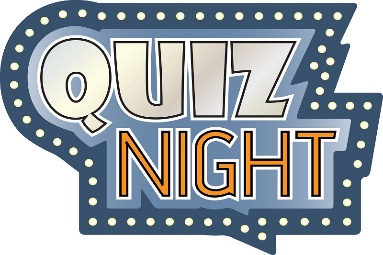 1-_____________________1 pt            1-_____________________1 pt2-_____________________1 pt                      2-_____________________1 pt3-_____________________1 pt                       3-_____________________1 pt4-_____________________1 pt                      4-_____________________1 pt5-_____________________1 pt                       5-_____________________1 pt6-_____________________1 pt                  6-_____________________1 pt 7-_____________________1 pt                       7-_____________________1 pt8-_____________________1 pt            8-_____________________1 ptRONDE JEUX                                                         9-_____________________1 pt1-_____________________                              10-____________________1 pt2-_____________________2 pts           11-____________________1 pt3-_____________________2 pts                    12-____________________1 pt4-_____________________2 pts                     RONDE AUDITIVE5-_____________________2 pts           1-_____________________1 pt                      RONDE THÉMATIQUE	                         2-_____________________1 pt1-_____________________1 pt            3-__________/__________2 pts2-__________ /__________2 pts                   4-_____________________1 pt3-__________ /__________2 pts                  5-__________ /__________2 pts4-_____________________1 pt                      6-_____________________1 pt5-_____________________1 pt                     7-_____________________1 pt6-_____________________1 pt                     8-_____________________1 pt7-_____________________2 pts                  TOTAL :           /50